Opracowały: Elżbieta Fidelus, Magdalena Okrzasa, Katarzyna ZacharekPraca nad kontrolą posturalną w warunkach domowych - antygrawitacyjne pozycje: wyprostna i zgięciowa oraz zdolność do izolowanych ruchów głowy od tułowia.Najwcześniej dojrzewające i najbardziej bazowe dla rozwoju dziecka są systemy:przedsionkowy, który opracowuje wrażenia płynące z ruchu. Każda zmiana położenia ciała jest dokładnie rejestrowana przez mózg i daje podstawę do dobrej kontroli ruchu przez dziecko. System ten odbiera każdy rodzaj ruchu: rotacyjny w różnych osiach obrotu, liniowy do przodu - do tyłu oraz góra-dół, liniowy po koledotykowy, opracowujący wrażenia z powierzchni naszego ciała, ale także z docisku np. przy masażu (tzw deep touch), głębokiego dotyku z nieco głębszych warstw skóryproprioceptywny odbierający bodźce z głębszych warstw naszego ciała mięśni, ścięgien i stawów, pozwala na budowanie schematu ciała.Dopiero na bazie dobrego odbioru bodźców z tych trzech bazowych systemów: przedsionkowego, dotykowego i proprioceptywnego doskonali się organizacja pozostałych rodzajów wrażeń. Dla prawidłowego rozwoju kontroli posturalnej najbardziej istotne są systemy: przedsionkowy i proprioceptywny. Ich funkcjonowanie wpływa między innymi na kształtowanie się prawidłowego napięcia mięśniowego, współpraca poszczególnych partii mięśniowych. Wrażenia z ruchu i czucia wspomagają rozwój odruchowy u niemowlęcia, który zamyka się ok ok. 6 miesiąca życia dziecka. Przedłużająca się aktywność odruchów pierwotnych może (za Sally Godar):powstrzymywać rozwój odruchów posturalnych, które uniemożliwiają dziecku skuteczną interakcję ze środowiskiemspowodować wystąpienie schematów niedojrzałych zachowańspowodować, że niedojrzałe systemy będą dominować, mimo nabycia nowych umiejętnościblokować rozwój umiejętności samodzielnego poruszania się1. Pozycje AntygrawitacyjnePozwalają na kontrolę głowy i właściwą prace oczuPozwalają na pokonanie siły grawitacji poprzez właściwą pracę prostowników i zginaczyGwarantują prawidłowe napięcie mięśniowe i postawę ciała.Konsekwencje trudności w przyjęciu i utrzymaniu pozycji zgięciowej:Nieprawidłowa postawa - garbienie sięSłaba równowagaHipertonia - sztywne szarpane ruchy z powodu dominacji prostownikówZaburzenia wzrokowo-ruchoweZaburzenia koordynacjiNiechęć do uczestniczenia w zajęciach sportowychKonsekwencje problemów w przyjęciu i utrzymaniu pozycji wyprostnej:Nieprawidłowa postawa tendencja do chodzenia na palcachNieprawidłowa równowagaZakłócenia napięcia mięśniowegoNasilona męczliwośćUtrata uwagi wzrokowejZaburzenia koordynacjiĆwiczenia: Pozycja zgięciowa 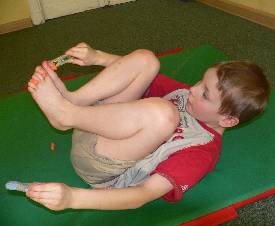 Dziecko leży na plecach. Głowa przyciągnięta do klatki piersiowej, nogi ugięte w kolanach przyciągnięte do brzucha. Wkładamy w palce stóp dziecka piankowe kołeczki. Dziecko trzymając spinacz chwyta nim kołeczki, wyciąga i odkłada na podłogę. Dziecko może robić to na zmianę raz jedna raz druga ręką, lub dwiema rękoma równocześnie. Pozycja wyprostna 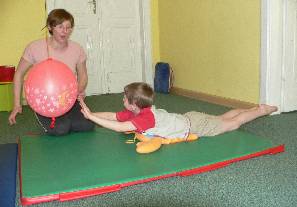 Dziecko leży na brzuchu i odbija zawieszony przed nim balon. Należy pamiętać o ty by podczas wykonywania zadania ręce i nogi dziecka były jak najdłużej uniesione ponad podłogę.
Czas ćwiczeń: dostosować do możliwości fizycznych dziecka. Efektywniejsze są ćwiczenia krótsze, a powtarzane dwu-trzykrotnie (2-3 minuty). 2. Zdolność do izolowanych ruchów głowy od tułowiaWe wczesnym dzieciństwie odruch ATOS zapobiega leżeniu dziecka twarzą w dół, kiedy jest w pozycji na brzuchuPozwala przewrócić się dziecku z pleców na brzuchStanowi podstawę ruchu sięgania po przedmiotyKonsekwencje ograniczonej zdolności do izolowania ruchów głowy od tułowia:Zachwiana równowaga przy ruchach głowy w którąkolwiek stronęRuchy jednostronne zamiast naprzemiennych, np. w czasie chodzenia, skakania itd.Trudności z przekraczaniem linii środka ciałaSłabo rozwinięte ruchy wodzenia wzrokiem, szczególnie na linii środkowejBrzydkie pismoTrudności z percepcją wzrokową szczególnie symetrycznych przedstawień kształtówTrudności z ustaleniem dominującej strony ciałaĆwiczenia: Poprawę izolacji ruchów głowy uzyskujemy w ćwiczeniach stabilizowania pozycji ciała z włączaniem zadań prowokujących rotację głowy za bodźcem 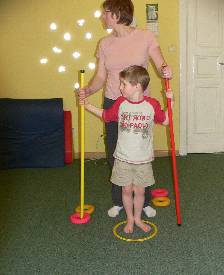 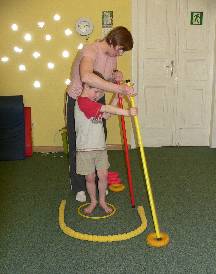 Dziecko trzyma dwa kije, ręce w łokciach ugięte. Po jednej stronie dziecka leża krążki, które dziecko (patrząc przez cały czas na to co robi), przesuwa po podłodze, po łuku za pomocą kija ( żółty) na drugą stronę, tak by krążki znalazły się daleko z tylu. Ręka przesuwająca krążek, coraz bardziej się prostuje. Druga ręka z kijem pozostaje cały czas w ugięciu, trzymając kij w tym samym miejscu (czerwony kij). Potem następuje zmiana rąk. 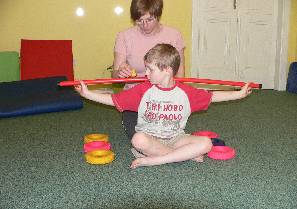 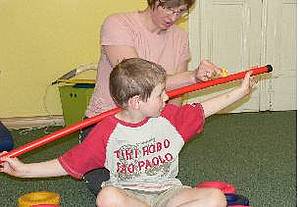 Dziecko trzyma z tyłu na barkach kij, ręce proste w łokciach. Rodzic siedząc z tyłu za dzieckiem, przesuwa wzdłuż kija atrakcyjny dla dziecka przedmiot (latarka, samochodzik). Głowa dziecka podąża za przedmiotem. Pilnujemy by ręce dziecka były cały czas proste.
Czas ćwiczeń: dostosować do możliwości fizycznych dziecka. Efektywniejsze są ćwiczenia krótsze, a powtarzane dwu-trzykrotnie (2-3 minuty). 3. Odruch przedsionkowookoruchowyOdruch ten dziecko nabywa ok. 4 miesiąca życia. Umożliwia on patrzenie niezależne od ruchów głowy np.: śledzenie tekstu oczami, śledzenie oczami zabawki. Pozwala utrzymać stabilizacje pola widzenia.
Konsekwencje nie wystąpienia odruchu o czasie:Zaburzona percepcja wzrokowaMęczliwość oczu przy zadaniach wzrokowychTrudności w czytaniu, zarówno tekstu, jak i przy przepisywaniu z tablicy.Ćwiczenia:Dziecko leży na plecach na podłodze. Rodzic trzyma na sznurku piłeczkę i przesuwa ją w różnych kierunkach w stosunku do dziecka (w linii pionowej, poziomej, skośnej, po krzyżu, dziecko wodzi oczami za piłka. Głowa dziecka nieruchomo leży na materacu.Dziecko siedzi, opiera głowę o ścianę. Dorosły przesuwa przed nim mały, drobny przedmiot (z zewnętrznym dźwiękiem lub ruchem). Dziecko podąża wzrokiem za przedmiotem.Dziecko siedzi, głowa nie opiera się. Ma za zadanie wodzić za przedmiotem tak samo jak w poprzednich zadaniach. W tym zadaniu dziecko samo kontroluje głowę w taki sposób, by pozostała ona nieruchoma.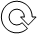 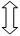 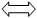 